Številka: 032-3/2018Datum:    19. 3. 2018Na podlagi 21. člena Poslovnika Občinskega sveta Občine Izola (Uradne objave Občine Izola, št. 2/2000, 3/2001 in 5/2005) sklicujem26. REDNO SEJO OBČINSKEGA SVETA OBČINE IZOLAv  četrtek, dne 29. marca 2018 ob 16. uriv sejni dvorani Občinskega sveta, v Izoli, na Kristanovem trgu, št. 1 z naslednjim predlogomd n e v n e g a   r e d a:Potrditev zapisnika 25. redne seje Občinskega sveta z dne 15. 2. 2018;Zaključni račun proračuna Občine Izola za leto 2017; Določitev tržne najemnine v primerih, ko imajo najemniki neprofitnega stanovanja v lasti premoženje, ki presega določeno vrednost;Predlog Uradnega prečiščenega besedila Statuta Občine Izola;Predlog Uradnega prečiščenega besedila Odloka o gospodarskih javnih službah;Predlog Uradnega prečiščenega besedila Odloka o ureditvi statusa javnega podjetja Komunala Izola d.o.o.;Predlog Uradnega prečiščenega besedila Odloka o ureditvenem načrtu Malija;Predlog Odloka o spremembi Odloka o ustanovitvi Javnega zavoda za spodbujanje podjetništva in razvojne projekte Občine Izola, prva obravnava; Predlog Odloka o razveljavitvi Odloka o načinu izvajanja dimnikarske službe na območju občine Izola (Uradne objave, št. 12/98), prva obravnava s predlogom za skrajšani postopek;Spremembe in dopolnitve letnega načrta razpolaganja z nepremičnim premoženjem za leto 2018;Odločanje o pravnih poslih razpolaganja z nepremičnim premoženjem:prodaja nepremičnine s parc. št. 530 k.o. Dvori, z ID znakom: 2629 5320;nakup solastnega deleža do 4/10 od celote nepremičnin s parc. št. 3272 in 3271/1, obe k.o. 2715-Cetore (območje OPPN Šared),menjava solastnega deleža 99/400-in od celote nepremičnin 2615/1 in 2615/2, obe k.o. 2626-Izola za parc. št. 205/1 in 205/2, obe k.o. 2715-Cetore, z doplačilom;Poslovni načrt Javnega podjetja Komunala Izola, d.o.o. za leto 2018;Okvirni plan dela Občinskega sveta Občine Izola za leto 2018; Potrditev Programa dela in finančnega načrta Sveta za preventivo in vzgojo v cestnem prometu Občine Izola za leto 2018;Vprašanja in pobude občinskih svetnikov ter odgovori nanje.Gradivo za obravnavo je priloženo in naloženo ter dostopno na uradni spletni strani Občine Izola, in sicer na naslovu Izola.si/ Občina Izola/ Organi občine/ Občinski svet/ Seje (direkten dostop do gradiva: http://izola.si/obcina-izola/organi-obcine/obcinski-svet/seje/). Predloge delovnih teles občinskega sveta boste prejeli s poročilom le-teh za sejo občinskega sveta. Na seji bo/sta sodeloval/a:   pri obravnavi 3. in 12. točke dnevnega reda: g. Denis Bele, direktor JP Komunala Izola, d.o.o.;pri obravnavi 8. točke dnevnega reda: g. Iztok Škerlič, direktor JZP Izola;pri obravnavi 14. točke dnevnega reda: ga. Maja Cetin, predsednica Sveta za preventivo in vzgojo v cestnem prometu.Prosim, da se seje zagotovo in točno udeležite, v nasprotnem primeru lahko pokličete strokovno službo za Občinski svet na tel. št. 05/66 00 104 (Vesna REBEC, vodja službe).                                                                                                                               Ž u p a n                                                                                                                mag. Igor K O L E N CProt. n.: 032-3/2018Data:    19. 3. 2018In virtù dell'articolo 21 del Regolamento di procedura del Consiglio del Comune di Isola (Bollettino Ufficiale del Comune di Isola nn. 2/2000, 3/2001 e 5/2005) si convoca la26a SEDUTA ORDINARIA DEL CONSIGLIO DEL COMUNE DI ISOLAper giovedì 29 marzo 2018 alle ore 16nella sala consiliare del Consiglio comunale a Isola in Piazza Etbin Kristan n. 1 con la seguente proposta dio r d i n e   d e l   g i o r n o:Convalida del verbale della 25a seduta ordinaria del Consiglio del Comune di Isola, tenutasi il 15 febbraio 2018;Conto consuntivo del Bilancio di previsione del Comune di Isola per l'anno 2017; Determinazione del canone di locazione di mercato nei casi, in cui gli affittuari dell'alloggio non profit possiedano patrimonio, che superi un determinato valore;Proposta del Testo unico ufficiale dello Statuto del Comune di Isola;Proposta del Testo unico ufficiale del Decreto sui servizi pubblici economici;Proposta del Testo unico ufficiale del Decreto sulla regolazione dello status dell'azienda pubblica “Javno podjetje Komunala d.o.o. – Azienda pubblica Komunala Isola S.r.l.”;Proposta del Testo unico ufficiale del Decreto sul Piano regolatore Malija;Proposta del Decreto di modifica del Decreto sull'istituzione dell'Ente pubblico per la promozione dell'imprenditoria e i progetti di sviluppo del Comune di Isola, prima lettura; Proposta del Decreto di abolizione del Decreto sulle modalità di esercizio del servizio preposto agli impianti di combustione nel territorio del comune di Isola (Bollettino Ufficiale n. 12/98), prima lettura con proposta di procedimento abbreviato;Modifiche e integrazioni al piano annuale di gestione del patrimonio immobile per l'anno 2018;Deliberazione in merito ai negozi giuridici di gestione del patrimonio immobile:vendita dell'immobile insistente sulla p.c. 530 C.c. Dvori, con codice ID: 2629 5320;acquisto della quota di comproprietà fino a 4/10 del totale degli immobili insistenti sulle pp.cc. 3272 e 3271/1, entrambe C.c. 2715-Cetore (area interessata dal PTPC Šared);cambio della quota di comproprietà 99/400 del totale degli immobili insistenti sulle pp.cc. 2615/1 e 2615/2, entrambe C.c. 2626-Isola per le pp.cc. 205/1 e 205/2, entrambe C.c. 2715-Cetore, con supplemento;Piano industriale dell'Azienda pubblica Komunala S.r.l. per l'anno 2018;Piano approssimativo di lavoro del Consiglio del Comune di Isola per l'anno 2018; Convalida del Programma di lavoro e del Piano finanziario del Consiglio per la prevenzione e l'educazione nel traffico stradale del Comune di Isola per l'anno 2018;Interrogazioni e mozioni dei consiglieri comunali e risposte alle stesse.I materiali d'esame sono allegati, accessibili e scaricabili dalla pagina web ufficiale del Comune di Isola, e cioè all'indirizzo Izola.si/ Občina Izola/ Organi občine/ Občinski svet/ Seje (accesso diretto ai materiali: http://izola.si/obcina-izola/organi-obcine/obcinski-svet/seje/). Le proposte degli organi di lavoro del Consiglio comunale vi perverranno con le relazioni degli stessi per la seduta del Consiglio comunale. Interverranno alla seduta:   all'esame dei punti 3 e 12 dell’ordine del giorno: il Sig. Denis Bele, direttore dell’AP Komunala Isola S.r.l.,all’esame del punto 8 dell’ordine del giorno: il Sig. Iztok Škerlič, direttore dell’EP per la promozione dell’imprenditoria e i progetti di sviluppo del Comune di Isola,all’esame del punto 14 dell’ordine del giorno: la Sig.ra Maja Cetin, presidente del Consiglio per la prevenzione e l’educazione nel traffico stradale.Siete pregati di garantire la vostra presenza alla riunione e di rispettare l'orario. Gli eventuali impedimenti possono essere comunicati al servizio professionale consiliare, tel. 05/66 00 104 (Vesna REBEC, Capo del servizio).                                                                                                                              I l  S i n d a c o                                                                                                                mag. Igor K O L E N C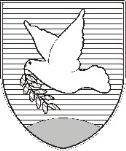 OBČINA IZOLA – COMUNE DI ISOLA                         OBČINSKI SVET – CONSIGLIO COMUNALESončno nabrežje 8 – Riva del Sole 8	6310 Izola – IsolaTel: 05 66 00 100, Fax: 05 66 00 110E-mail: posta.oizola@izola.siWeb: http://www.izola.si/OBČINA IZOLA – COMUNE DI ISOLA                         OBČINSKI SVET – CONSIGLIO COMUNALESončno nabrežje 8 – Riva del Sole 8	6310 Izola – IsolaTel: 05 66 00 100, Fax: 05 66 00 110E-mail: posta.oizola@izola.siWeb: http://www.izola.si/